Общеобразовательное учреждение«Средняя школа №19»«Жамбылская область. Кордайский район. село Булар Батыр» КАЗАХСТАНВнеклассное мероприятие по английскому языкудля 9 «б» и 9 «в» классов в виде конкурса«Talent show» ФИО учителя: Чува З.Лкласс: 906.09.2023Тема: Празднование день языков народа казахстана с помощью конкурса на английском языке Цель: Повышение интереса учащихся к изучению английского языка и к англоязычным странам Задачи: Образовательные - расширить лингвистический кругозор и эрудицию учащихся; Практические: - активизировать и закрепить лексику по темам «Talent», «Hobby», «Friends»;- повторить грамматический материал Present simple, Present perfect, Past perfect, Past simple; Развивающие:- развитие устной речи учащихся;- развивать языковую догадку, внимательность и  критическое мышление; - развивать артистизм у учащихся Воспитательные - воспитывать чувство взаимопомощи и уважительного отношения к соперникам;- воспитывать умение работать в команде;- воспитывать командный дух;Оборудование: музыкальное сопровождение, декорация, реквизитХод мероприятияTeacher: Good afternoon, dear guests. Welcome to our talent show, today ninth grade students will demonstrate their talent to us.We will divide our competition into three stagesFirst stage is greetingsEach team introduces their team in EnglishThe second stage is your talentEach team demonstrate their talentThird stage - each team plays out a episode, a scene from films, books or a historical passageThe first team called themselves "Winners"The second team called themselves "Men in Black"Both teams explain why they named their team that way Let's use the game to determine who will be the first team  So the first team will be «Men in Black»Men in Black: We named our team that because we are the most serious guys in this schoolSo the second team will be "Winners"Winners: We named our team this way because we are confident that we will winEach team introduces themselves and shows their posters and shows how ready they areSecond stage both teams sing their favorite songs in English and  demonstrate their musical abilitiesMen in Black: Last Christmas Winners: My heart will go on Third stageBoth teams perform their skits or episodeEpisode about war Skit about the sheikh Based on the results, the jury decided that the team  «Men in black» won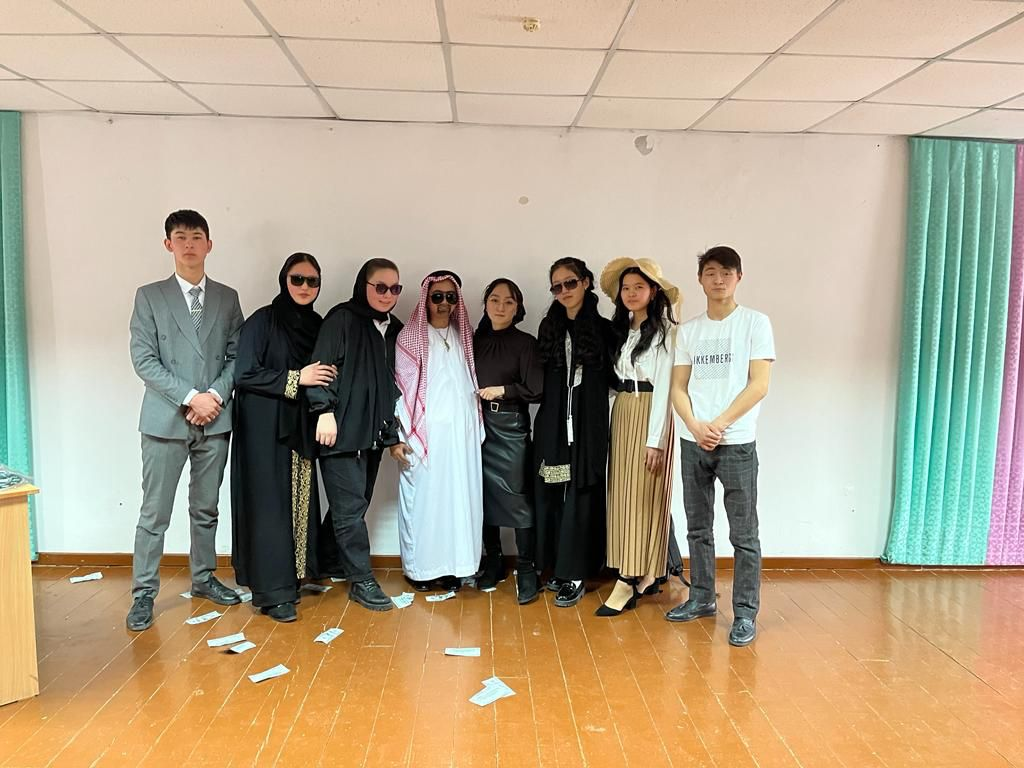 